附件3每日来访情况及重要敏感信访信息汇总表(2021年 月 日）单位：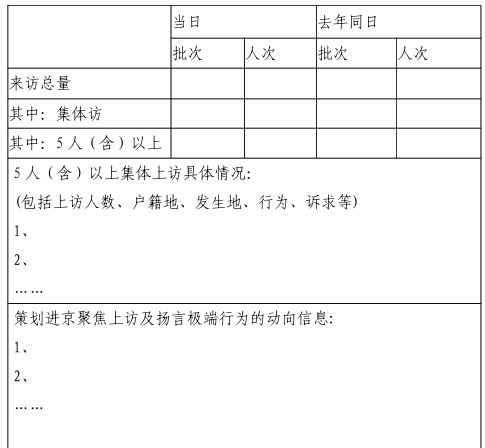 